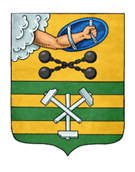 ПЕТРОЗАВОДСКИЙ ГОРОДСКОЙ СОВЕТ34 сессия 28 созываРЕШЕНИЕот 24 ноября 2020 г. № 28/34-633О внесении изменений в Решение Петрозаводского городского Совета от 24.09.2009 № 26/33-666«О денежном содержании лиц, замещающих муниципальные должности на постоянной основе,и муниципальных служащих в органах местногосамоуправления Петрозаводского городского округа»В соответствии со статьей 22 Федерального закона от 02.03.2007 № 25-ФЗ «О муниципальной службе в Российской Федерации», статьей 8 Закона Республики Карелия от 24.07.2007 № 1107-ЗРК «О муниципальной службе в Республике Карелия», статьей 2 Закона Республики Карелия от 12.11.2007 №1128-ЗРК «О некоторых вопросах правового положения лиц, замещающих муниципальные должности в органах местного самоуправления в Республике Карелия», руководствуясь Указом Президента Российской Федерации от 13.07.2020 № 455 «О повышении окладов месячного денежного содержания лиц, замещающих должности федеральной государственной гражданской службы», Указом Главы Республики Карелия от 09.10.2020 № 93, Петрозаводский городской Совет РЕШИЛ: Дополнить Решение Петрозаводского городского Совета от 24.09.2009 № 26/33-666 «О денежном содержании лиц, замещающих муниципальные должности на постоянной основе, и муниципальных служащих в органах местного самоуправления Петрозаводского городского округа» пунктом 3.4 следующего содержания:«3.4. Увеличить размеры должностных окладов, установленных Положениями об оплате труда, в 1,03 раза с 1 октября 2020 года.».И.о. ПредседателяПетрозаводского городского Совета                                   А.Ю. ХанцевичГлава Петрозаводского городского округа                          И.Ю. Мирошник